ФГБОУ ВО «Чувашский государственный педагогический университет им. И. Я. Яковлева»Гомельский государственный университет им. Франциска СкориныУчреждение образования «Витебский государственный университет им. П. М. Машерова»;ОО ДПО «Чувашское региональное отделение Академии информатизации образования»Уважаемые коллеги!Приглашаем Вас принять участие в международной конференции«ИНТЕРНЕТ-ТЕХНОЛОГИИ В ОБРАЗОВАНИИ»С 01 марта по 20 мая 2022 годаЦель проведения конференции: обсуждение дидактического потенциала интернет-технологий в образовании, выявление проблем и поиск путей их решения в условиях интенсивного внедрения цифровых технологий в образование, апробация результатов научно-исследовательской работы научных сотрудников, преподавателей и аспирантов в условиях современной информационно-образовательной среды. Задачи проведения конференции: 1. Международное научное сотрудничество со специалистами в области цифровизации образования условиях современного информационного общества. 2. Обмен опытом научно-исследовательской деятельности в области информатизации образования. 3. Активизация и привлечение к научно-методической работе научных сотрудников, преподавателей, аспирантов, магистрантов и студентов образовательных организаций Российской Федерации, Беларуссии, Казахстана, Киргизии и других государств.Программный комитет конференции:Иванов Владимир Николаевич - ректор ФГБОУ ВО «Чувашский государственный педагогический университет им. И. Я. Яковлева», д.п.н., профессор, г. Чебоксары, Россия;Хахомов Сергей Анатольевич, ректор Гомельского государственного университета имени Франциска Скорины, г. Гомель, Беларуссия;Богатырёва Валентина Васильевна – ректор УО «Витебский государственный университет им. П. М. Машерова», г. Витебск, Беларуссия;Софронова Наталия Викторовна - председатель научного совета ОО ДПО ЧРО «Академия информатизации образования», г. Чебоксары, Россия.Организационный комитет конференции:Ефремов Вячеслав Геннадьевич, к.ф.-м.н., доцент, декан ФМФ ЧГПУ им. И. Я. Яковлева;Игнатьева Эмилия Анатольевна, к.псих.н., доцент, зам.декана ФМФ ЧГПУ им. И. Я. Яковлева;Бельчусов Анатолий Александрович, к.т.н., доцент, доцент кафедры ИиИКТ ФМФ ЧГПУ им. И. Я. Яковлева;Григорьев Юрий Владиславович, к.п.н., доцент кафедры ИиИКТ ФМФ ЧГПУ им. И. Я. Яковлева;Александрова Галина Александровна, к.п.н., доцент, начальник научного отделом ЧГПУ им. И. Я. Яковлева;Никитина Надежда Юрьевна, начальник отдела организации практик ЧГПУ им. И. Я. Яковлева;Улюкова Лариса Николаевна, начальник РИЦ ЧГПУ им. И. Я. Яковлева.К участию приглашаются ученые, преподаватели и учителя, занимающиеся проблемами информатизации образования. Статьи принимаются по следующим основным направлениям: Интернет-технологии в учебном процессе учреждений общего и профессионального образования; разработка цифровых образовательных ресурсов; внеурочная деятельность: конкурсы, олимпиады и фестивали; дистанционные, интерактивные и мобильные технологии и системы в образовании; социальная информатика и социальные сервисы; методика преподавания отдельных дисциплин в условиях современной информационно-образовательной среды. Языки конференции: русский, английский. Официальный сайт конференции http://ito.infoznaika.ru. Статьи необходимо загрузить на сайт конференции до 17 мая 2022 г. По итогам конференции будет выпущен электронный сборник статей с размещением в базе данных РИНЦ и присвоением индекса DOI, в связи с чем необходимо строгое соблюдение ряда требований к оформлению каждой статьи (см. Приложение). Всем участникам будет отправлен электронный вариант сборника конференции, сертификат участника и ссылка на адрес размещения сборника в РИНЦ. Ответственность за содержание статьи несёт автор, однако её содержание должно обладать определённой новизной и не повторять опубликованные ранее статьи. Материалы от аспирантов принимаются с письменной рекомендацией руководителя (в произвольной форме). Статьи могут быть отклонены оргкомитетом конференции; в этом случае оргкомитет в полемику и переписку с авторами не вступает. Участие в конференции бесплатное. Контакты Справки можно получить по телефону +7-8352-62-34-48 (Фадеева Клара Николаевна). Прием и размещение статей: Бельчусов Анатолий Александрович (ito@infoznaika.ru).График проведения конференции С 1.03.2022 по 17.05.2022 - прием материалов конференции. Работа форума по обсуждению статей в режиме on-line до 19.05.2022. 20.05.2022 – пленарное и секционные заседания в рамках конференции. БУДЕМ РАДЫ ВАШЕМУ УЧАСТИЮ В КОНФЕРЕНЦИИ!Оргкомитет конференцииПриложениеТребования к содержанию статейСтатьи проверяются на антиплагиат. Оригинальность статьи должна быть не менее 70%. Статья должна соответствовать основным направлениям конференции. Статьи представляются в электронном виде в формате MS Word. Требования к оформлению статей (настоятельно рекомендуем использовать уже готовый шаблон с содержащимися в нем стилями оформления). Данный шаблон выполнен с учетом следующих требований: имя файла - <авторы><название статьи>, где <авторы> - фамилия и инициалы одного или нескольких авторов, разделенных точкой, <название статьи> - название статьи прописными буквами, апострофы и кавычки не использовать; в первой строке вашей статьи необходимо указать автора или авторов (на русском языке) статьи через запятую и применить к этой строке стиль А_Авторы; во второй строке (или втором абзаце) необходимо указать название статьи и применить к нему стиль А_Название_статьи (на русском языке). Абзац такого стиля в вашей статье должен быть единственным; для третьей пустой строки необходимо применить стиль А_обычный_абзац; четвертый абзац должен содержать полное название учреждения (на русском языке), в котором работает автор или авторы статьи, название субъекта РФ, название города или название района и села, поселка или деревни, адрес электронной почты. Если авторы работают в одном учреждении, то его название указывается один раз, а количество адресов электронной почты должно совпадать с количеством авторов. Если авторы работают в разных учреждениях, то место работы для каждого автора и адрес электронной почты оформляется отдельно. К этим абзацам применяется стиль А_Место_Работы. Шрифт текста – Times New Roman, обычный, размер 9. Абзац основного текста – выравнивание по центру, отступ «справа» и «слева» 0 см, интервал «перед» и «после» 0 пт, первая строка без отступа, межстрочный интервал одинарный; к следующей пустой строке применяется стиль А_обычный_абзац; для пятой пустой строки необходимо применить стиль А_обычный_абзац; в шестой строке вашей статьи необходимо указать автора или авторов (на английском языке) статьи через запятую и применить к этой строке стиль А_Авторы; в седьмой строке  необходимо указать название статьи и применить к нему стиль А_Название_статьи (на английском языке). Абзац такого стиля в вашей статье должен быть единственным; для восьмой пустой строки необходимо применить стиль А_обычный_абзац; девятый абзац должен содержать полное название учреждения (на английском языке), в котором работает автор или авторы статьи, название субъекта РФ, название города или название района и села, поселка или деревни, адрес электронной почты. Если авторы работают в одном учреждении, то его название указывается один раз, а количество адресов электронной почты должно совпадать с количеством авторов. Если авторы работают в разных учреждениях, то место работы для каждого автора и адрес электронной почты оформляется отдельно. К этим абзацам применяется стиль А_Место_Работы. Шрифт текста – Times New Roman, обычный, размер 9. Абзац основного текста – выравнивание по центру, отступ «справа» и «слева» 0 см, интервал «перед» и «после» 0 пт, первая строка без отступа, межстрочный интервал одинарный; к следующей пустой строке применяется стиль А_обычный_абзац; затем следует абзац с аннотацией (на русском языке) к статье (5–10 строк). Аннотация должна включать характеристику основной темы, проблемы научной статьи, цели работы и ее результаты. В аннотации указывают, что нового несет в себе данная статья в сравнении с другими, родственными по тематике и целевому назначению. К данному абзацу применяют стиль А_Аннотация; для следующей пустой строки необходимо применить стиль А_обычный_абзац; затем следует абзац с аннотацией (на английском языке) к статье (5–10 строк). Аннотация должна включать характеристику основной темы, проблемы научной статьи, цели работы и ее результаты. В аннотации указывают, что нового несет в себе данная статья в сравнении с другими, родственными по тематике и целевому назначению. К данному абзацу применяют стиль А_Аннотация; для следующей пустой строки необходимо применить стиль А_обычный_абзац; затем идут ключевые слова (на русском языке) к статье (5-10 слов), к абзацу которых применяется стиль – А_Ключевые_слова; для следующей пустой строки необходимо применить стиль А_обычный_абзац. затем идут ключевые слова (на английском языке) к статье (5-10 слов), к абзацу которых применяется стиль – А_Ключевые_слова; далее идет текст статьи. Стиль обычных абзацев – А_Обычный_абзац. Шрифт текста – Times New Roman, обычный, размер 10. Абзац основного текста – выравнивание по ширине, отступ «справа» и «слева» 0 см, интервал «перед» и «после» 0 пт, первая строка 0,7 см, межстрочный интервал одинарный; стиль списков – А_Нумерованный_список или А_Маркированный_список; рисунки статьи (стиль А_Рисунок) должны быть подписаны (стиль А_Название_Рисунка); таблицы должны начинаться с ее номера и названия (стиль А_Название_Таблицы), за которыми должны следовать сама таблица, содержащая заголовки столбцов (А_Заголовок_таблицы) и ячейки таблицы (стиль А_ячейки_таблицы); формулы, набранные в отдельных строках, должны быть пронумерованы к ним применяется стиль А_Формула. Перед и после формулы (перед ее номером) необходимо установить знак табуляции (клавишей TAB). Это позволит выровнять формулу по центру, а ее номер по правому краю (если стиль абзаца с этой формулой А_Формула); на рисунки, таблицы и формулы должны быть ссылки в статье, например, рис. 1, табл. 1, (1); тексты статьи не более 8 стр. Формат страницы – А5. Поля: 20 мм - сверху, снизу, справа, 25 мм – слева; список литературы приводится под заголовком «Литература» (стиль А_Заголовок_списка), шрифт - жирный. Список литературы (А_Элемент_списка) должен соответствовать современным требованиям библиографии. Для оформления списка литературы можно воспользоваться сайтом http://snoskainfo.ru/. 
Образец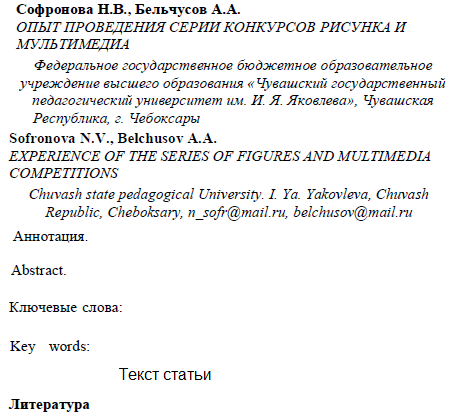 